The Great Fire of London Vocabulary fire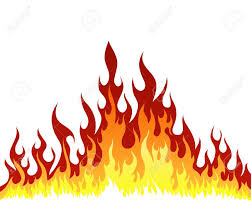 London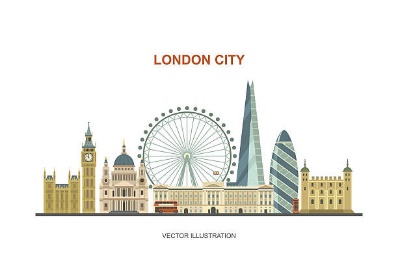 Smoke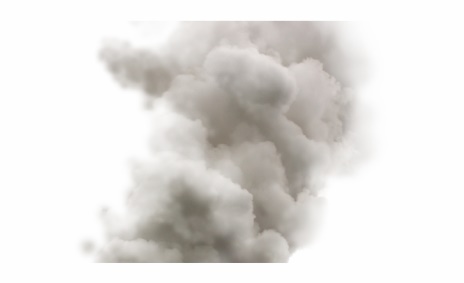 Bucket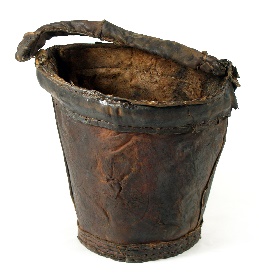 Bakers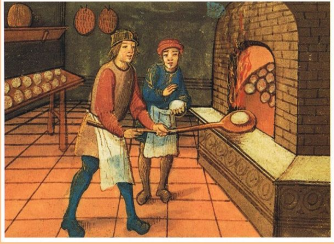 Pudding Lane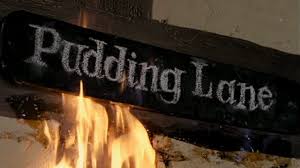 King Charles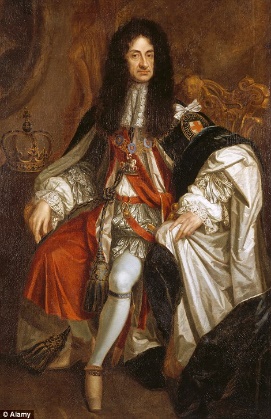 Samuel Pepys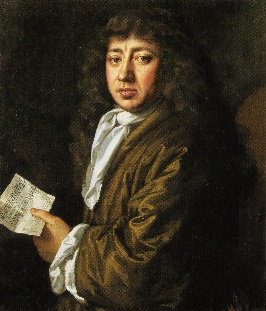 diary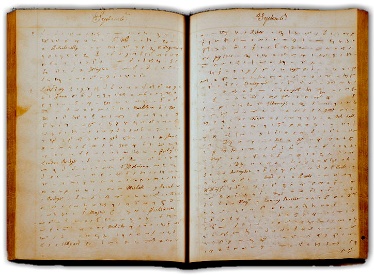 River Thames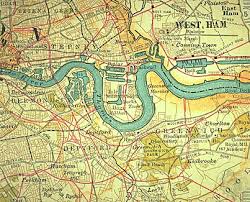 St Paul’s Cathedral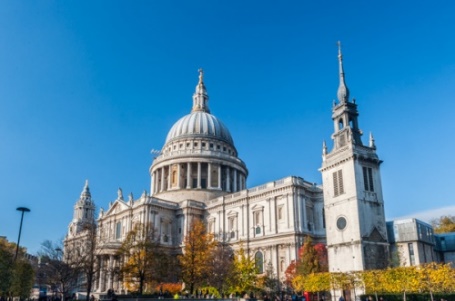 destroyed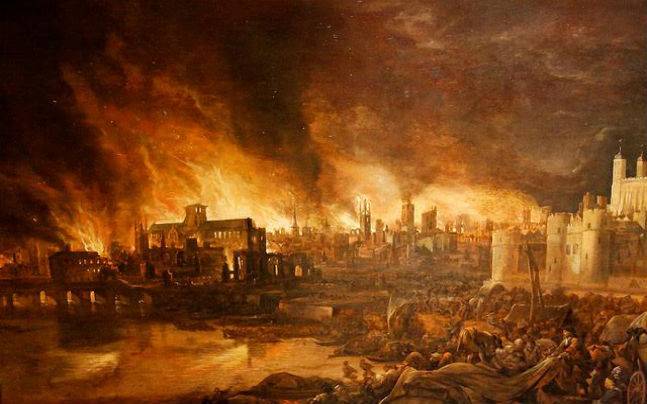 